Name:_____________________________Advisory:__________________________Date: _________________Unit 1: Rational NumbersSummative Assessment RetakeUnit 1 Mastery: ____________%Overall Mastery: _______________%Parent Signature: __________________________________________________Part 1: Calculator InactiveFor 1-2 Use the following: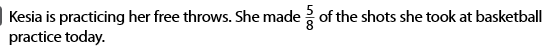 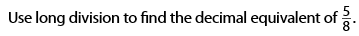 1.61.0.6250.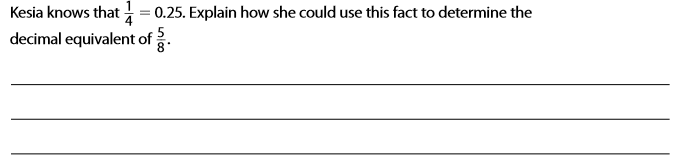 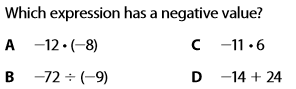 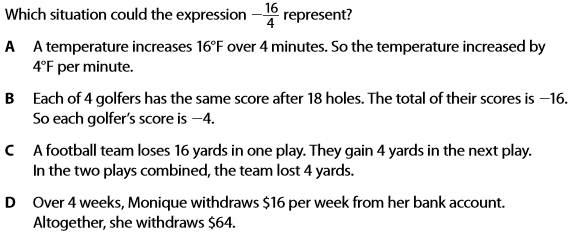 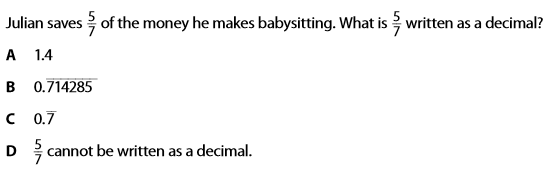 For 6-9 mark A for true, B for False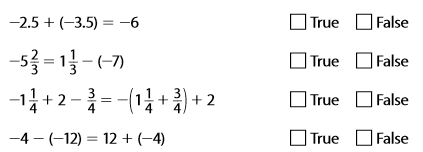 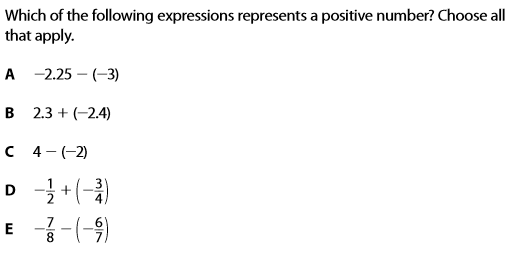 For 11-13 Use the following: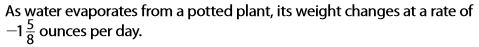 What is an appropriate estimate for the amount of change for a week (7 days)?-5-10-7 – 15Use exact values, what is the amount of total change in water evaporated?–8 -7 -11 -15 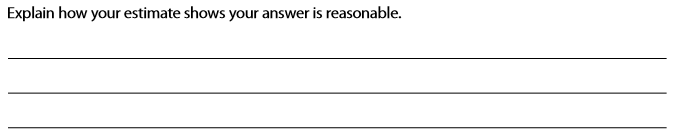 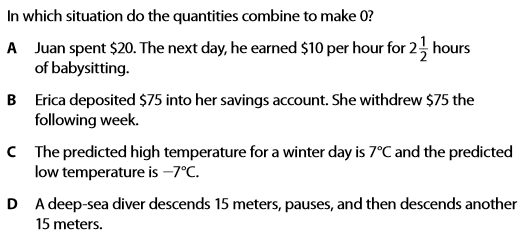 For numbers 15-17 use the following: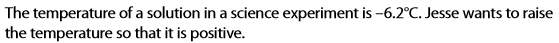 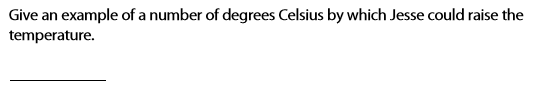 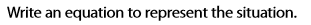 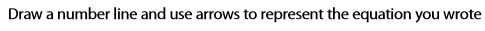 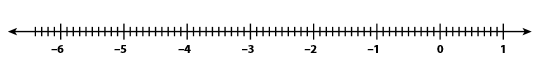 Part 2-Calculator Active18- 22 Fill in the blanks to complete each statement and make it true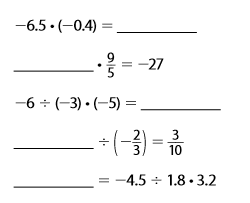 23- 26 use the following. Mark a for True and B for False: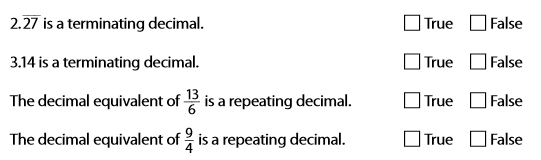 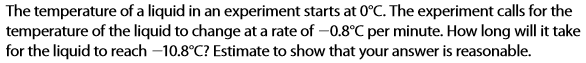 8.64-8.6413.5-13.5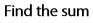 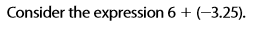 9.25-9.252.753.7529-31 complete the following: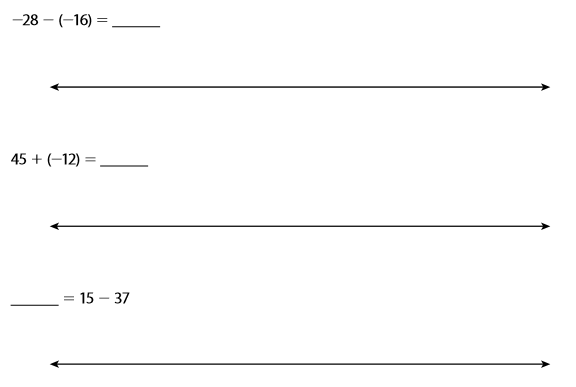 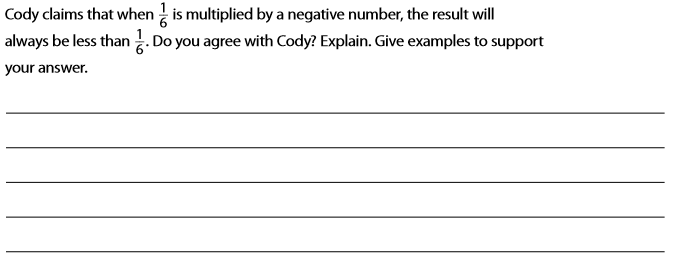 SkillQuestionsQuestionsScore Needed for MasteryScoreMastery7.NS.1a  Zero Sums and OppositesCalculator Inactive:MC: 14Calculator Active:1 / 1___ / 1 = ______%7.NS.1b  Adding Rational Numbers(conceptual)Calculator Inactive:MS:10Calculator Active:MC:28,30(2pts)4 / 4___ / 4 =______%7.NS.1C  Subtracting Rational Numbers(conceptual)Calculator Inactive:Calculator Active:OR: 31(2pts)2/ 2___ / 2 =_______%7.NS.1d  Add and Subtract Rational NumbersCalculator Inactive:MC: 6,7,8,9Calculator Active:OR:29(2pts)5/ 6___ / 6 =_______%7.NS.2a  Multiply Rational NumbersCalculator Inactive:MC:11,12Calculator Active:OR: 32(2pts)4/ 4___ / 4 =_______%7.NS.2b  Dividing Rational NumberCalculator Inactive:MC: 4Calculator Active:OR:212 / 2___ / 2 =_______%7.NS.2c  Multiply and Divide Rational NumbersCalculator Inactive:MC:3Calculator Active:OR:18,19,20,224 / 5___ / 5 =_______%7.NS.2d Convert rational number to decimalsCalculator Inactive:MC:1,5Calculator Active:OR: 23,24,25,265 / 6___ / 6 =_______%CC 7.NS.3  Solve real-world problems Calculator Inactive:OR:2, 13,15,16,17Calculator Active:4 / 5___ /5 =_______%